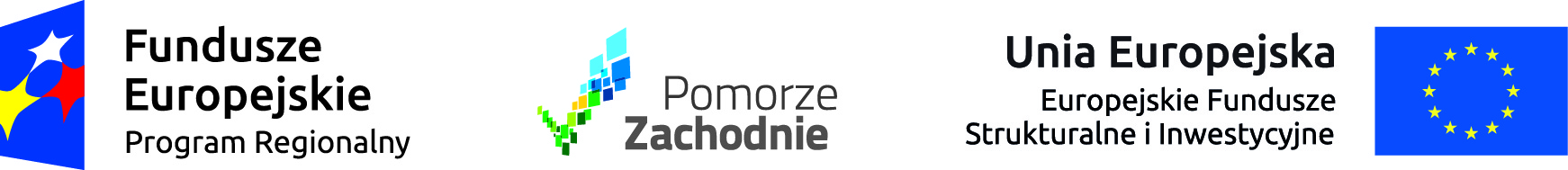 LISTA DOKUMENTÓW PROGRAMOWYCH, Z KÓRYMI NALEŻY SIĘ ZAPOZNAĆDOTYCZY KANDYDATÓW W RAMACH DZIEDZIN:Infrastruktura turystyki i uzdrowiskaRozwój elektronicznych usług publicznych Infrastruktura drogowa Infrastruktura kubaturowaInfrastruktura edukacyjnaInfrastruktura transportowa (wodna)Infrastruktura transportowa (miejska)
(UWAGA - w ramach ww. dziedziny ocenie będą podlegać następujące typy projektów: budowa/przebudowa centrów przesiadkowych, budowa i modernizacja dróg dla rowerów i ciągów komunikacji miejskiej, budowa obiektów „parkuj i jedź” oraz „Bike&Ride”, tworzenie inteligentnych systemów transportu (ITS), infrastruktura drogowa niezbędna do organizacji systemu transportu publicznego, a także zakup lub modernizacja niskoemisyjnego taboru miejskiego)Infrastruktura społeczna
(UWAGA - w ramach ww. dziedziny ocenie będą podlegać następujące typy projektów:
 infrastruktura oraz specyfika świadczenia i zapotrzebowanie na usługi ZAZ, CIS, KIS, WTZ, DPS, mieszkania chronione)Infrastruktura ochrony zdrowia
(UWAGA – w ramach ww. dziedziny ocenie będą podlegać następujące typy projektów: 
infrastruktura i zapotrzebowanie na usługi lecznicze, ale również aspekty deinstytucjonalizacji opieki długoterminowej, paliatywnej i hospicyjnej, konsolidacji i innych form współpracy podmiotów leczniczych, reorganizacji i restrukturyzacji wewnątrz podmiotów leczniczych)Regionalny Program Operacyjny Województwa Zachodniopomorskiego 2014-2020 http://www.rpo.wzp.pl/o-programie/poznaj-program-regionalny-i-jego-zasady/regionalny-program-operacyjny-wojewodztwa-zachodniopomorskiego-2014-2020Szczegółowy Opis Osi Priorytetowych Regionalnego Programu Operacyjnego Województwa Zachodniopomorskiego 2014-2020 http://www.rpo.wzp.pl/o-programie/poznaj-program-regionalny-i-jego-zasady-0Regulamin konkursu wraz z załącznikami - Działanie 9.2 http://www.rpo.wzp.pl/skorzystaj/nabory/92-infrastruktura-spolecznaWytyczne horyzontalne Ministerstwa Rozwoju https://www.mir.gov.pl/strony/zadania/fundusze-europejskie/wytyczne/wytyczne-na-lata-2014-2020/#Wytyczne programowe RPO WZ 2014-2020  
http://www.rpo.wzp.pl/o-programie/zapoznaj-sie-z-wytycznymi-programowymi